ROTEIRO DE ESTUDO – SEMANA DE 19 A 23 DE ABRILOlá criança, este é o Roteiro de estudo para a semana onde estaremos trabalhando com a apostila Aprende Brasil, e atividades extras de acordo com os assuntos. Faça o que se pede nas páginas citadas para cada disciplina. APOSTILA “APRENDE BRASIL”, LÍNGUA PORTUGUESA: páginas 14, 17 (Ideia de oposição);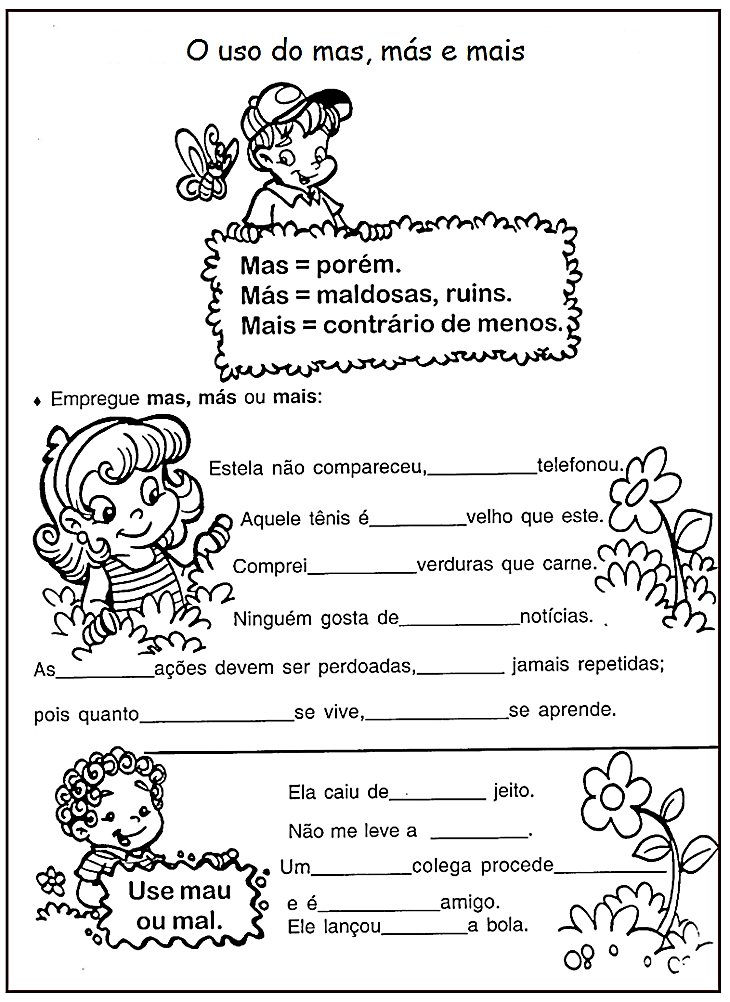 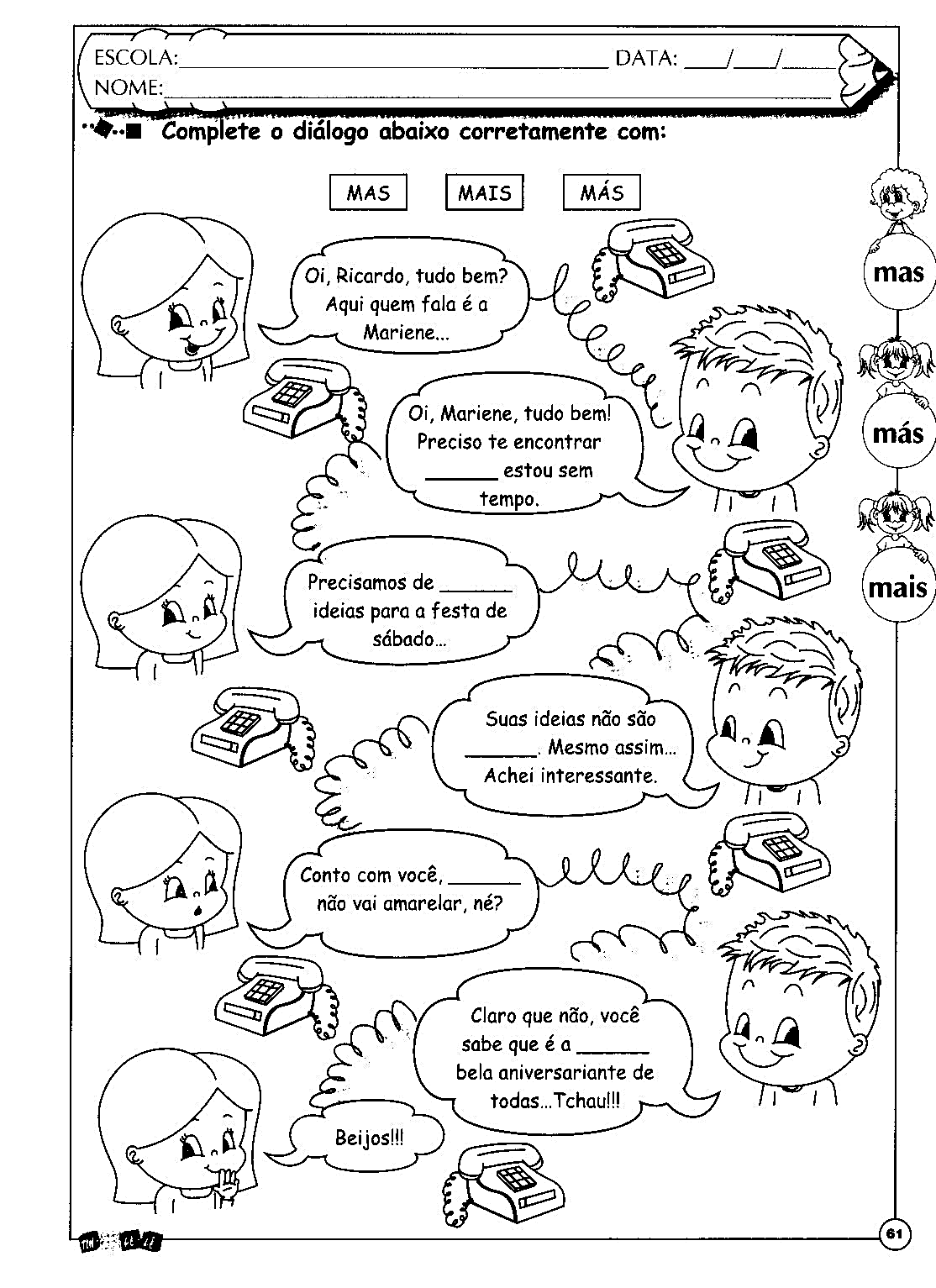 MATEMÁTICAMULTIPLICAÇÃOÉ uma operação matemática básica que estende o conhecimento da adição para o caso em que as parcelas têm o mesmo valor.EX: a)2+2+2+2+2+2 é o mesmo que 6 x 2     /    b)6+6+6 é o mesmo que 3 x 6TERMOS DA MULTIPLICAÇÃO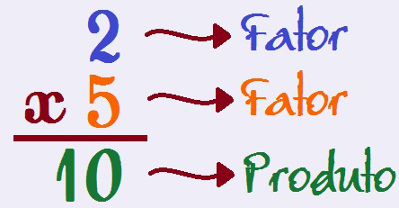 PROPRIEDADES DA MULTIPLICAÇÃO1ª) Propriedade Comutativa= garante que, em uma multiplicação, a ordem dos fatores não altera o produto. Vejamos um exemplo: 2ª) Propriedade do Elemento Neutro = O número 1 é conhecido como o elemento neutro da multiplicação, porque não muda o valor do número multiplicado. Vamos ver alguns exemplos:1 x 2 = 2
10 x 1 = 10
15 x 1 = 15
1 x 12.345 = 12.3453ª) Propriedade do Elemento Nulo = É o próprio zero.  Qualquer número multiplicado por zero sempre terá o produto igual a zero. Veja os exemplos a seguir:2 x 0 = 0
0 x 5 = 0
7 x 0 x 2 = 04ª) Propriedade AssociativaQuando multiplicamos três ou mais fatores, podemos escolher várias ordens para resolver a operação da multiplicação, e o resultado sempre será o mesmo. Vejamos de quais maneiras podemos resolver a multiplicação 3 x 5 x 7:(3 x 5) x 7 = 15 x 7 = 105
3 x (5 x 7) = 3 x 35 = 105
5 x (3 x 7) = 5 x 21 = 105Vamos resolver operações agora!Resolva as multiplicações: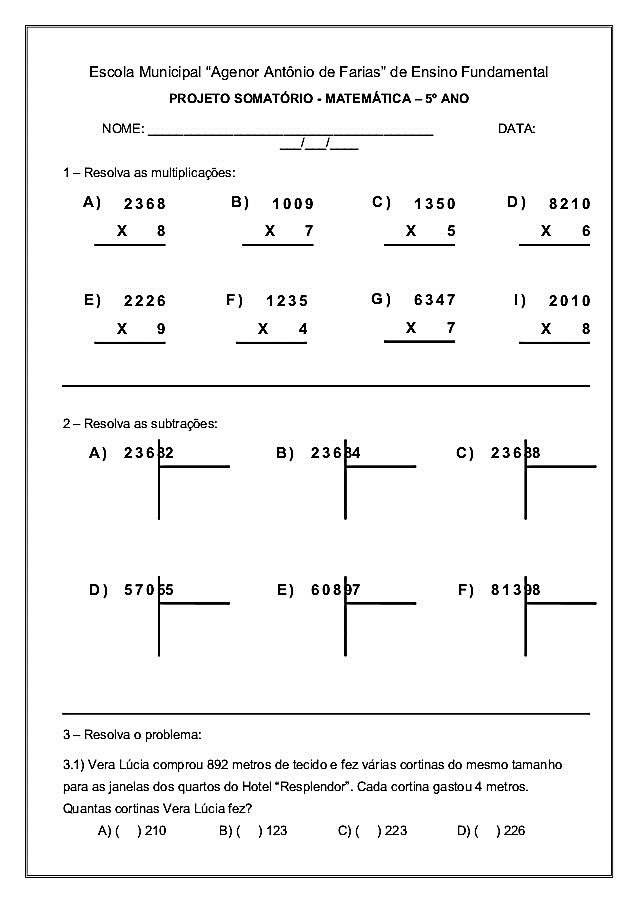 2. Complete as tabuadas. Pois a partir de hoje tu vais precisar estudar para sabe-las de cor e salteadas. Quanto mais pratico, mais memorizo. Capriche!!!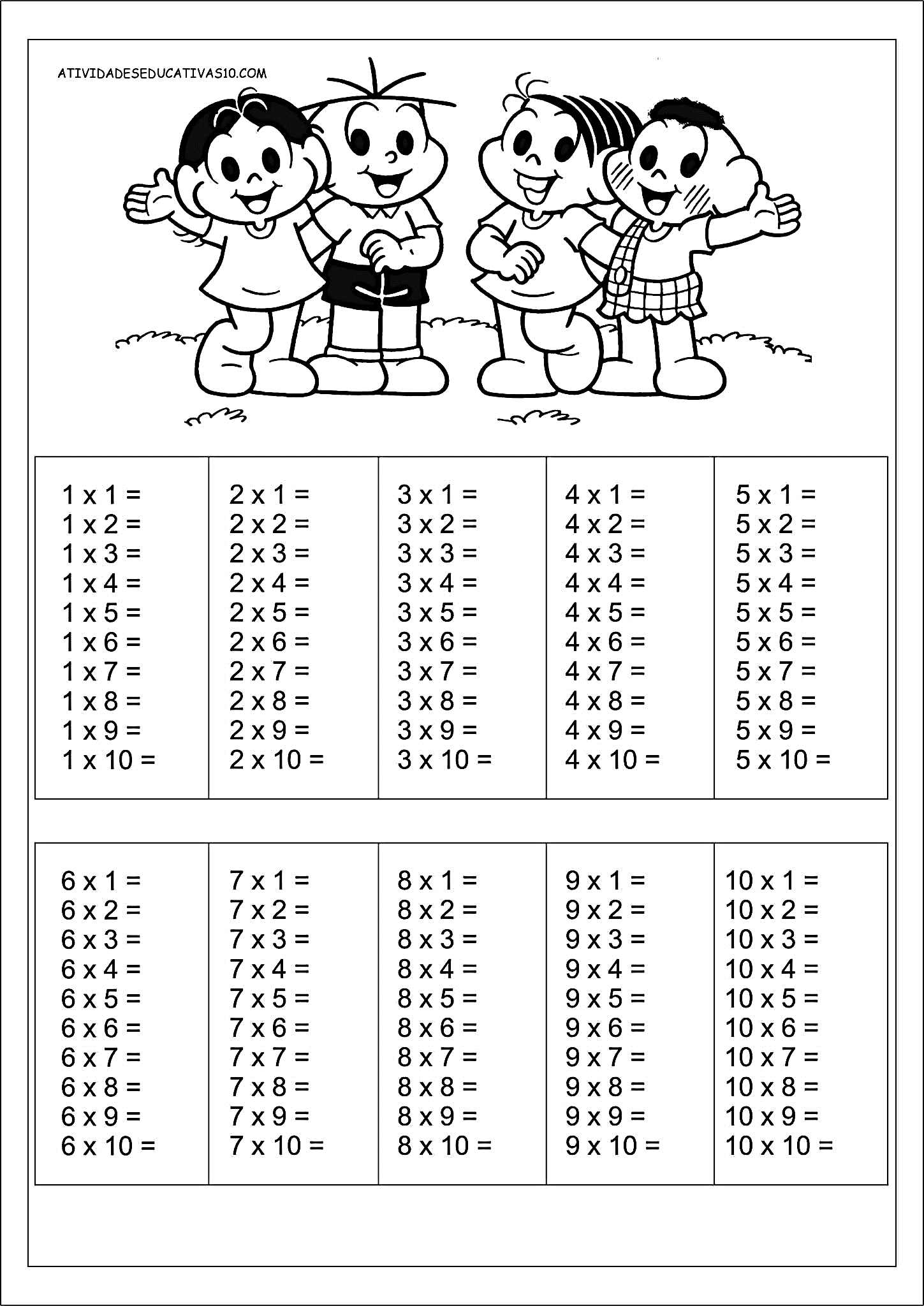 3. Resolva as operações e complete a cruzadinha: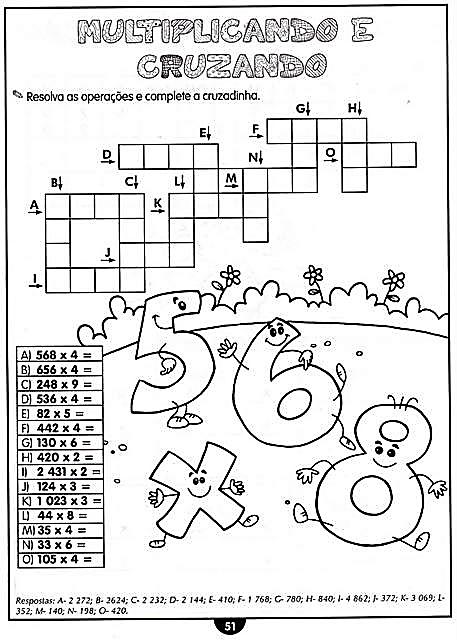 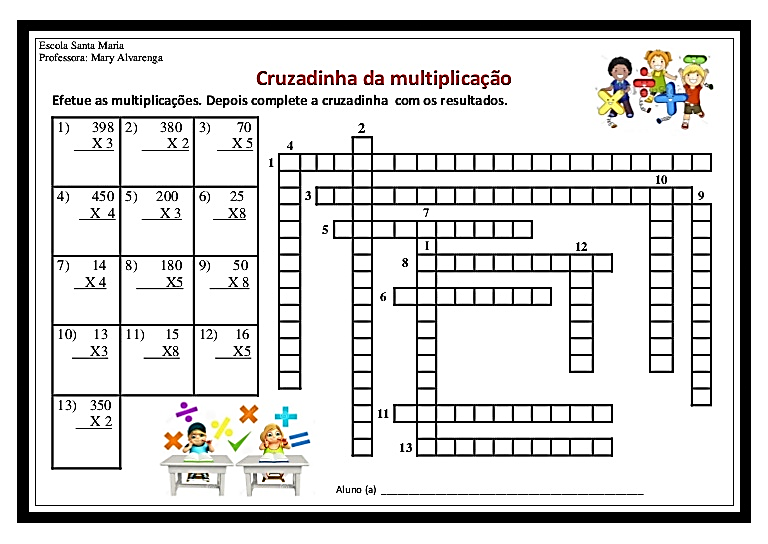 5. Resolva as situações problemas:a) A professora passou a seguinte operação, 3.482 vezes 5. Qual foi o resultado?b) Rita fez 1.095 travessas de barrinha de cereal, com 8 barrinhas em cada travessa. Ela distribuiu 1.100 barrinhas para os vizinhos experimentarem. Quantas barrinhas sobraram?c) A lanchonete utiliza 5 litros de leite para fazer o café com leite todos os dias. Quantos litros de leite serão utilizados no mês de abril?d) Na escola de Laís existem 5 séries/ano e em cada uma existem aproximadamente 145 alunos divididos em salas. Quantos alunos existem na escola de Laís?e) O chefe do José encomendou 5 salgados e 10 doces para cada funcionário, para comemorar a meta alcançada no ano. Se a empresa tem 56 funcionários, quantos salgados e doces foram encomendados?APOSTILA “APRENDE BRASIL”, CIÊNCIAS: páginas 16, 17, 18 e 19 (Digestão: aproveitamento dos nutrientes; nutrição do corpo; os dentes e a digestão).Ainda falando de alimentos... Leia as frases com atenção e complete a cruzadinha!Substância essencial à saúde para manter a hidratação do corpo.São importantes para a saúde, mas devem ser ingeridos em pequenas quantidades.Frutas, legumes e verduras são ricos nesses nutrientes.Formato escolhido para representar a distribuição equilibrada dos alimentos.Cuidado essencial antes da alimentação.Aquilo que os carboidratos e os lipídios fornecem ao corpo.São conhecidos como nutrientes construtores.Estão na base da pirâmide alimentar.Assim como as vitaminas, pertencem ao grupo dos nutrientes reguladores.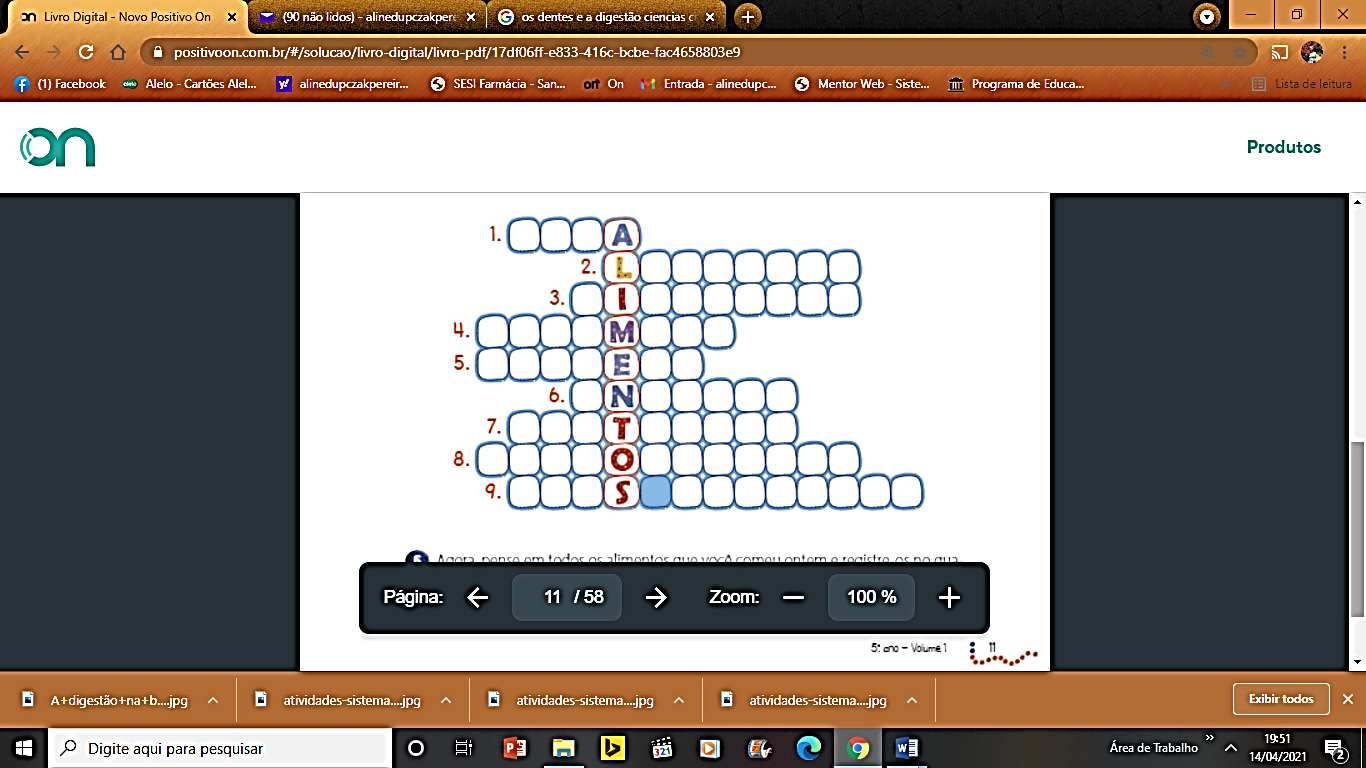 Observando o livro, complete com as informações corretas: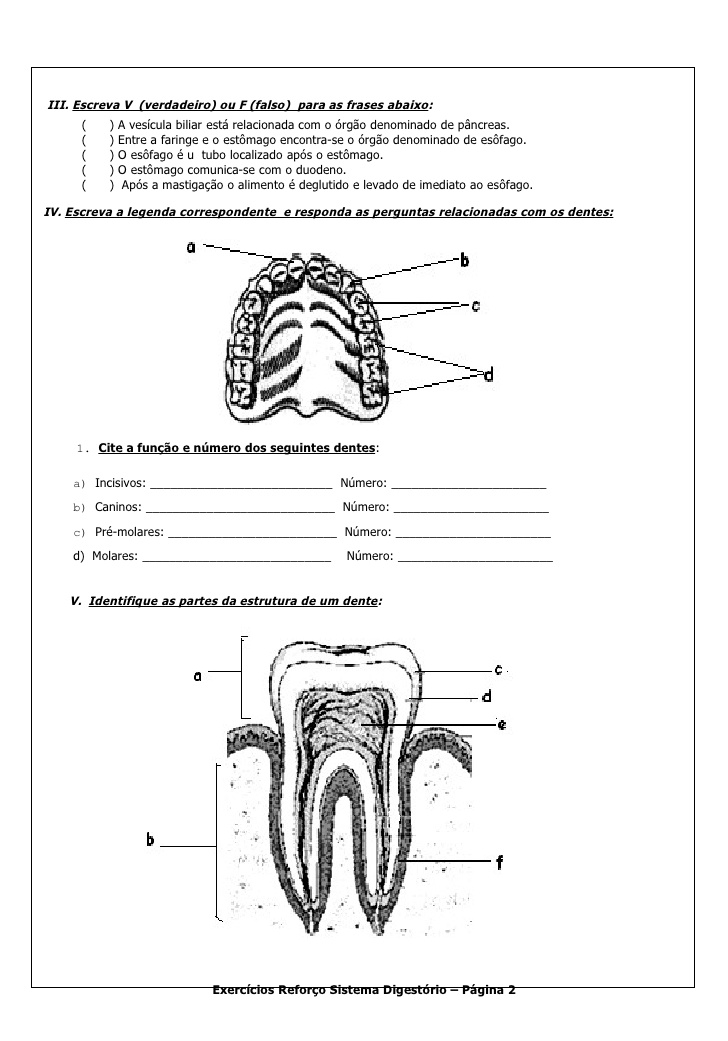 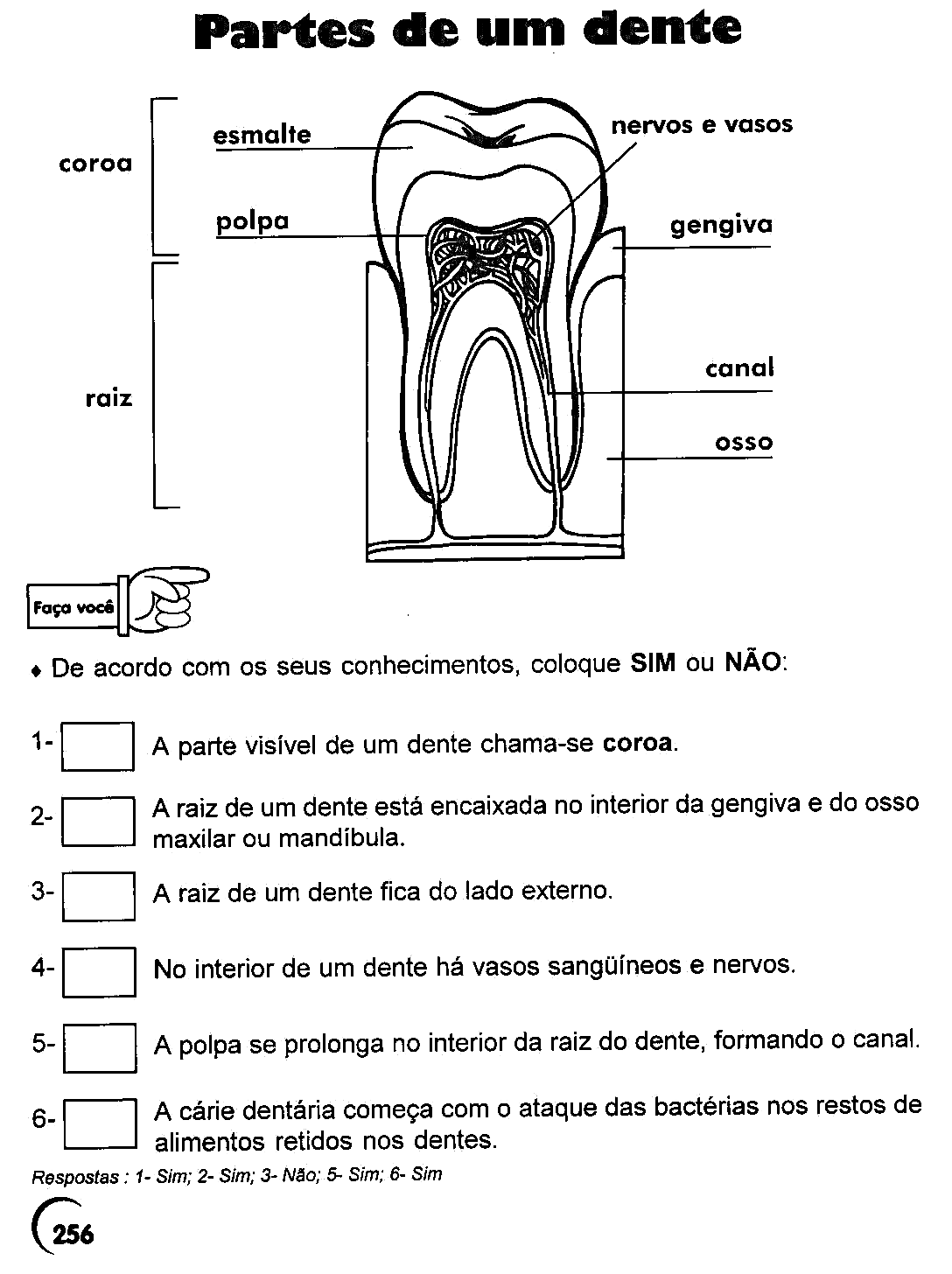 Vídeos informativos: Saúde bucal: desenvolvimento dos dentes: https://youtu.be/ay9t__olog8Uma viagem dentro da sua boca: https://youtu.be/QaE2GfCjv0010 erros que você comete ao cuidar dos dentes: https://youtu.be/LBswB3gqeNIAPOSTILA “APRENDE BRASIL”, HISTÓRIA: páginas 10 a 13 (Compreendendo a história – resumo dos assuntos trabalhados).APOSTILA “APRENDE BRASIL”, GEOGRAFIA: páginas 13 a 17 (Estrutura da população brasileira, pirâmide etária, taxas de fecundidade)Observe o mapa e responda às questões propostas. Brasil: total de homens e mulheres (2010)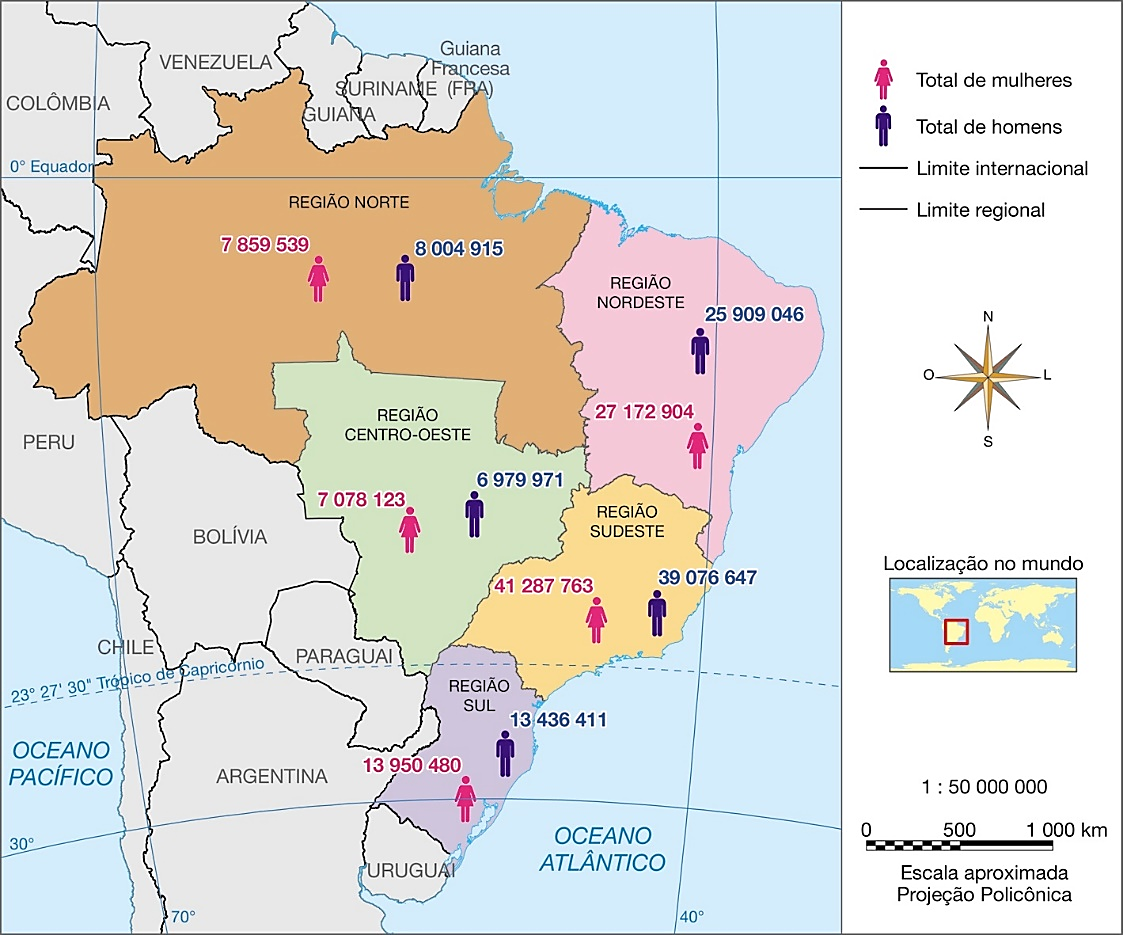 Qual é o título do mapa?_______________________________________________________________________A maioria da população brasileira é formada pelo gênero(   ) feminino.                  (   ) masculino.Em que região brasileira há mais homens? _______________________________________________________________________Em que região brasileira há menos homens? _______________________________________________________________________Na sua região, qual gênero é predominante?_______________________________________________________________________O conjunto de pessoas que habitam determinado território é chamado de...    (  ) população.              (  ) etnia             (  ) censo demográfico.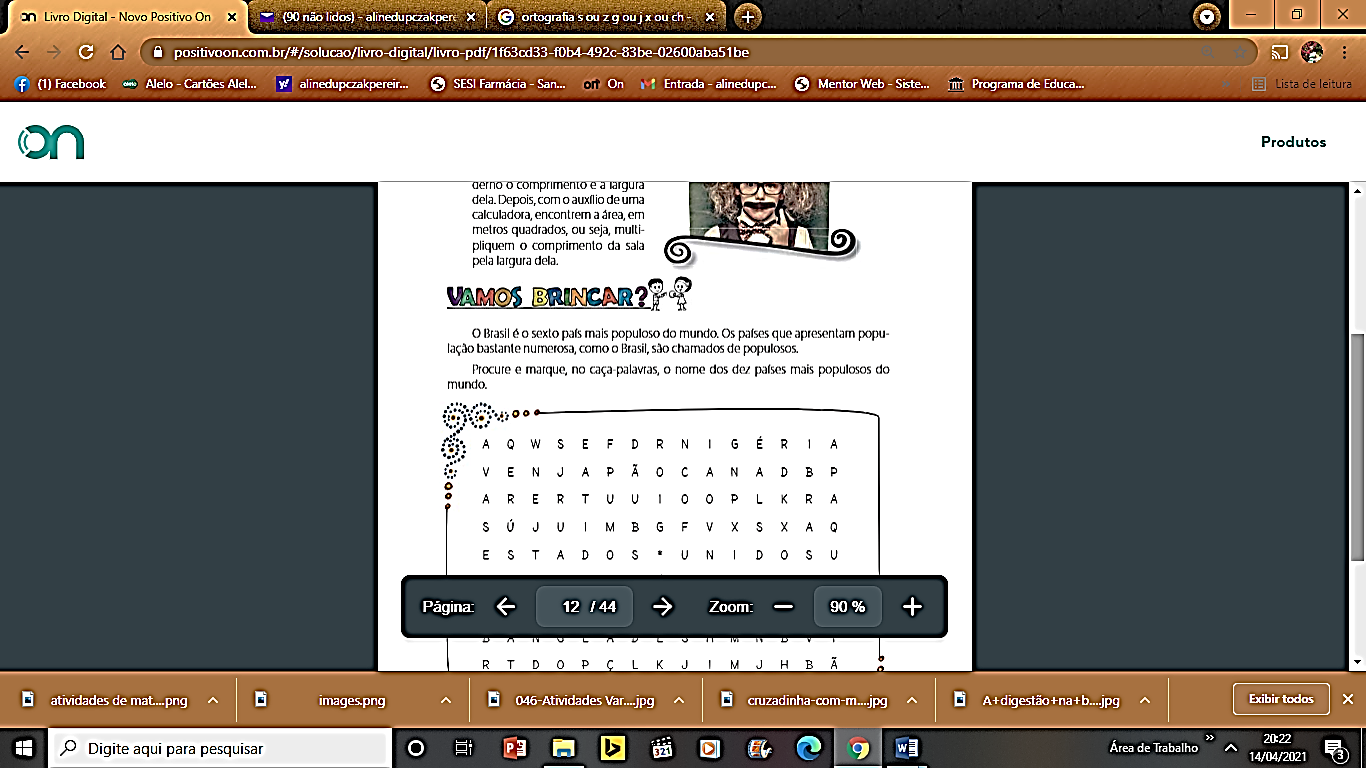 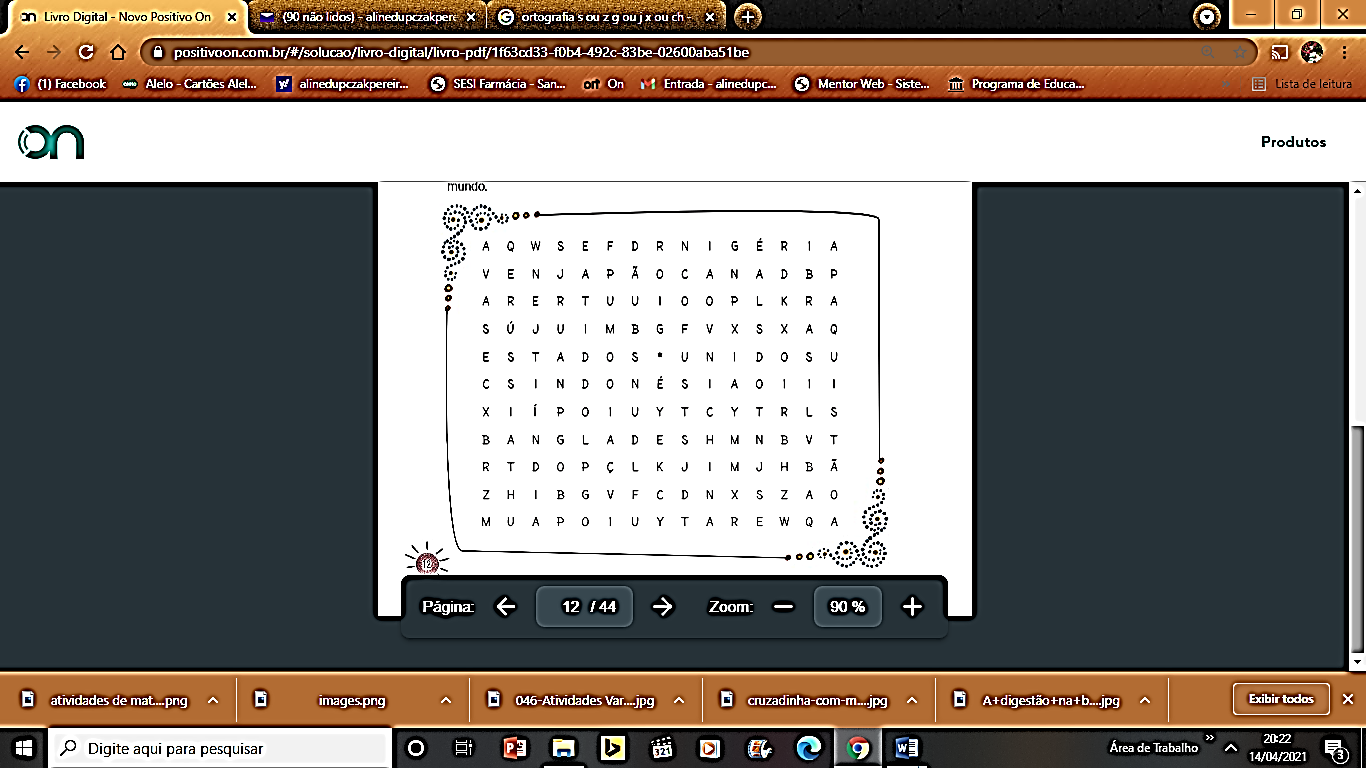 ENSINO RELIGIOSO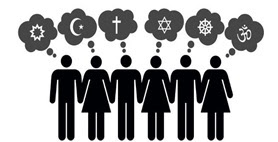 
NO MUNDO EXISTEM DIFERENTES RELIGIÕES (Conheça algumas):HinduísmoBudismoTaoísmoXintoísmoJudaísmoCristianismoIslamismoReligiões indígenasReligiões afro-brasileiras...É NA RELIGIÃO QUE MUITAS PESSOAS BUSCAMENSINAMENTOS PARA TER UMA VIDA MAIS FELIZ
Não existe manifestação religiosa superior ou inferior, mas cada uma tem seu valor conforme a concepção da religião sobre a realidade, o tempo e a cultura. A intolerância surge da falta de conhecimento da diversidade.ACOLHIMENTO E RESPEITO Empatia, acolhimento, informação e cumprimento da legislação levam ao respeito, e isso é o mais importante. A religião é um dos aspectos mais importantes de uma cultura, e reprimi-la, seja pela falta de conhecimento, seja pelo preconceito, não deve ser uma atitude aceita em nenhum lugar, muito menos no mundo na escola, onde as pessoas convivem para aprender e viver seus sonhos.AS PRÁTICAS RELIGIOSAS NO COTIDIANO DAS PESSOASA reza, a oração ou prece, a meditação, a recitação ou entoação de cânticos e mantras, a leitura de um texto sagrado, entre outras, são espiritualidades que permitem às pessoas relacionar-se com o Sagrado. Em cada tradição religiosa existem práticas por meio das quais os adeptos ou fiéis podem estabelecer a comunhão com o Transcendente. ATIVIDADES SOBRE O QUE VOCÊ APRENDEUA qual religião você pertence? .......................................................................................Escreva algumas práticas religiosas que você conhece ou já viu alguém praticar.____________________________________________________________________________Continue a frase:
a) Eu respeito os outros na diferença religiosa, porque...__________________________________________________________________________________________________________________________________________________________________Veja nos desenhos abaixo algumas das diferenças religiosas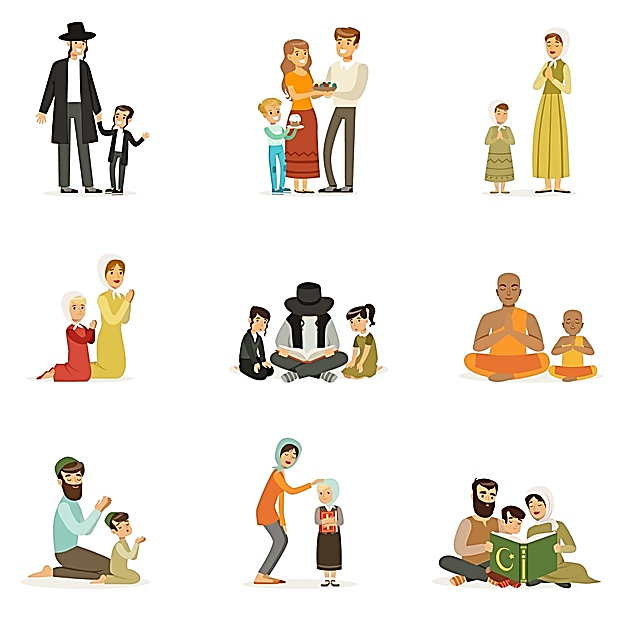 Escreve o que você sente ao ver essas imagens: ____________________________________________________________________________________________________________________________________________________________________BOA SEMANA DE ESTUDOS!!!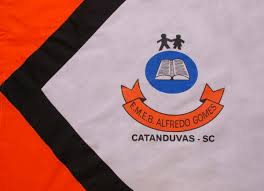 ESCOLA MUNICIPAL DE EDUCAÇÃO BÁSICA ALFREDO GOMES.RUA: CORONEL RUPP BAIRRO CENTRO OESTECATANDUVAS – SC      ANO 2021 CNPJ – 78502697/0001-96DIRETORA: IVÂNIA NORA.ASSESSORA PEDAGÓGICA: SIMONE ANDRÉA CARL.ASSESSORA TÉCNICA ADM.: TANIA N. DE ÁVILA.PROFESSORAS: Aline Dupczak Pereira, Elizangela Cavalheiro Mariano e Marli Bobela.ALUNO(A):................................................................................SÉRIE ........................................ PERÍODO................................  3 x 9 = 27
9 x 3 = 271 x 2 x 3 x 4 = 24
2 x 3 x 4 x 1 = 24
3 x 4 x 1 x 2 = 24
4 x 2 x 3 x 1 = 24J) 39.645X        2K) 390.932X      6L) 983.205X        5M) 816.032X      3